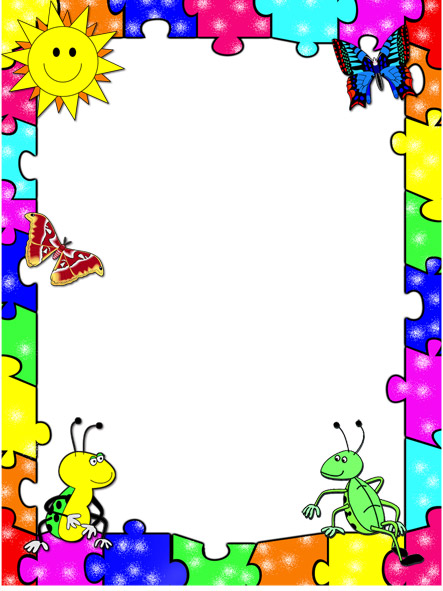 МКС(К)ОУ «Ижморская специальная     (коррекционная) общеобразовательная школа-интернат VIII вида»«Одежда и обувь»     (урок развития речи на основе изучения предметов и явлений окружающей действительности в 3 классе)                                              Составитель:                                                              Локтева Л.В., учитель                                                         начальных классов.с. Ижморка 2014Тема: Обобщающий урок по теме «Одежда и обувь. Уход за ними».задачи: Повторить и закрепить знания и умения детей по теме «Одежда и обувь. Уход за ними».Развивать мышление, речь, память, внимание, интерес к предмету, правильное взаимоотношение между детьми. Отрабатывать умения составлять предложения, небольшой текст.Воспитывать аккуратность, чувство дружбы и товарищества.Тип урока: закрепление изученного материала.Форма урока: игра-соревнование.Ход урокаОрганизационный момент. Мобилизующий этап Цель: создание положительного настроя на работу.Долгожданный дан звонок - начинается урок.           Каждый день - всегда, везде, на уроках и в игре,           смело, четко говорим и тихонечко сидим. - Посмотрите друг на друга и улыбнитесь, я хочу чтобы такое настроение сохранилось на весь урок.– Ребята, назовите сегодняшнее число и месяц. Какое число было вчера? А какое число будет завтра? Какие времена года вы знаете? А какое время сейчас? Назовите осенние месяцы.- Какой будет сейчас урок?– Чему мы учимся на уроках развития речи? (“Мы учимся правильно и красиво говорить”, “Знакомимся с животными, растениями, с природой”).Разминка.А). Речевая разминка (артикуляционная гимнастика)Цель: подготовка органов речи к работе.Выполним гимнастику, чтобы помочь себе правильно произносить звуки и слова.1.«Строим рожицы». Поднять брови вверх, расслабить мышцы. Удивляется мишка – зачем на елке шишка? Нахмурить брови, расслабить мышцы.       И вдруг упала шишка – рассердился мишкаГлаза открываем, закрываем.                Глазки мишка закрывал, глазки мишка открывал. Подмигиваем.   Хитрый бельчонок на ветке сидит, шишки бросает, на мишку глядит.2. «Хоботок»Вытягивать губы вперед, зубы не видны. У слона огромный хобот, с пальмы рвать бананы чтобы.3. «Вкусная сметанка»Облизывать губы по круг в одну и другую сторону. Как сметанку любит котик, оближи скорее ротик.4. «Грибок»Рот открыть, присосать язык к небу, удерживать в таком положении 10 секунд.Язычок остановился, в гриб на ножке превратился.Б). Дыхательные упражнения.«Каша», «Мыльные пузыри», «Воздушные шары».Сообщение темы урока.–Посмотрите внимательно на доску, назовите предметы,  которые изображены на рисунках. (На доске картинки одежды и обуви) - Как назвать эти предметы одним словом? (одежда, обувь)-Попробуйте определить тему сегодняшнего урока. (На доску ставится тема «Одежда и обувь»)– Правильно. Сегодня мы закрепим все, что узнали об одежде и обуви на прошлых уроках.  Будем учиться правильно строить предложения, отвечать на вопросы. К нам в гости пришел Незнайка. Помните, он приходил к нам на уроки, когда мы изучали одежду, обувь и виды одежды. Он принес вам вопросы, которые не усвоил, но у него есть желание разобраться. Для этого он предлагает нам провести соревнование. У нас есть две команды-«Милашки» и «Аккурашки». За каждый правильный ответ команда получает бал. Та команда, которая наберет больше очков и будет победителем. Игра-соревнование.1 задание «Третий лишний»– Ребята, Незнайка предлагает свою первую игру. Она называется «Третий лишний».Вопросы каждой команде:I команда: Рубашка, брюки, сапоги, юбка. (Сапоги лишние, потому что это обувь, а остальное – одежда).II команда: Пиджак, тапки, ботинки, валенки. (Пиджак лишний, потому что это одежда, а остальное – обувь).ИТОГ. Незнайка рад, что вы умеете отличать одежду от обуви и справились с его заданием. (балы командам).2  задание «Конкурс загадок»– Незнайка проводит конкурс загадок. Чья команда больше вспомнит загадок об одежде и загадает их другой команде. И чья команда правильно ответит.Загадки1. Дуйся, не дуйся,                                          2. Зимой потянулся,    Через голову суйся,                                        А летом свернулся. (шарф)     Попляши день-деньской     И пойдешь на покой. (рубашка)3. По дороге шел,                                                две дороги нашел,                                               По обоим пошел. (брюки)4. С одной стороны лес,                                 6. Сижу верхом    А с другой – поле. (шуба)	Не знаю на ком5. Постирайте и погладьте	Знакомого встречу –    К школе форменное … (платье)	Соскочу, привечу. (шапка)ИТОГ. Молодцы! Вспомнили все загадки, которые учили. 3 задание «Вопросы про одежду»– Незнайка приготовил для вас вопросы про одежду. Бал получит та команда, которая правильно и полно ответит на вопрос.Вопросы. - Для чего нужна одежда человеку?– Из чего шьют одежду? (Одежду шьют из ткани, кожи, меха.)– Кто шьет одежду? (Одежду шьет швея.)- С помощью чего можно застегнуть одежду?- Какую одежду носят только девочки?- Какую одежду носят только мальчики?– Какой закон есть в нашей школе?Повторим хором: В нашей школе есть закон                              Вход неряхам запрещен.– Объясните, что это значит? (Надо в школе ходить чистым и аккуратным).ИТОГ. Молодцы! Ответили на все вопросы Незнайки.ФИЗМИНУТКА4 задание «Конкурс мод»– А сейчас проверим ваше домашнее задание. Представьте, что мы на конкурсе мод. В конкурсе участвуют 2 человека от команды. Один показывает, а второй рассказывает. Рассказываем громко, четко и выразительно. (Дети демонстрируют одежду под музыку)I команда – показывает одежду для дома.II команда – показывает одежду для улицы.– Кто лучше показывал одежду? Почему?   Награждение.– Кто лучше рассказывал? Почему?   Награждение.Все молодцы! (Очко команде). 5 задание «Черный ящик»– Отгадать, что принес Незнайка в черном ящике.I команда                                                         II команда– Кто мы? В ясный день                           Не ботинки, не сапожки,     Сидим мы дом.                                     Но их тоже носят ножки.    Если дождь – у нас работа,                   В них мы бегаем зимой    Топать, шлепать по болотам.                 Утром в школу, днем- домой.- Что в ящике? /сапоги/                            - Что в ящике? / валенки/- Как догадались? /В дождь ходят          - Как догадались? / Зимой ходят в   в сапогах/.                                                  валенках /.- Как назвать это одним словом?  / хором: это обувь /.- Какую обувь вы еще знаете? / тапки, ботинки, туфли, калоши / и. т. д.- Для чего нужна обувь? - / Чтобы ногам было удобно, тепло, чтобы не поранить ноги /.6 задание « Хлопушки-топотушки»- Незнайка предлагает поиграть. Если назову одежду – хлопнуть, если обувь – топнуть. Кто ошибся – шаг вперед.Бал той команде – где ни разу не ошибутся./ Брюки, ботинки, платье, тапки, туфли, пиджак, юбка, сапоги, рубашка /                                            7 задание « Угадай- ка»                                                                - Незнайка принес еще одно задание « Угадай- ка».1 команда – Вам надо определить кто из девочек дома, а кто на улице?                              Саша или Лиза? Почему?/ Дома Саша, потому что она в тапках, а Лиза на улице, потому что она в туфлях/.2 команда. – Кто из мальчиков гуляет в сухую погоду, а кто в дождливую?  Саша или Алик? Почему?/ Саша гуляет в сухую погоду, потому что он в ботинках, а Алик в дождливую, потому что он в сапогах/.Итог. Молодцы! Умеете различать обувь для улицы и для дома./ очки командам /.                                             9 задание «Вопросы про обувь».- Для чего человеку нужна обувь?- Где покупают обувь? (Обувь покупают в магазине)- Где хранят обувь дома?- На что надевают обувь?- Кто шьет обувь? (Обувь шьет сапожник)- А теперь выбрать картинку и сказать из чего делают обувь?Тапки делают из ткани (тряпочные тапки) Туфли делают из кожи (кожаные туфли)    Ботинки делают из кожи (кожаные ботинки)       Калоши делают из резины (резиновые калоши)     Сапоги делают из резины (резиновые сапоги)Итог. – Молодцы! Незнайка рад, что вы много знаете об одежде и обуви./очки командам/Практикум.- А теперь Незнайка хочет посмотреть, что вы умеете? Мы с вами учились ухаживать за одеждой и за обувью. Сейчас проверим, какая команда лучше это делает.1 задание.1 команда – Отгадать загадку: «Вроде ёжика на вид, Но не просит пищи. По одежде пробежит, И одежда чище»./это щетка для одежды./ - Показать её.2 команда. – Какая еще щетка бывает? /щетка для обуви/- Покажите. – Ребята, щетки нельзя путать.	2 задание.1 команда. – Рассказать как надо ухаживать за одеждой? Чему мы учились? / Чистить щеткой, вытряхивать, проветривать, складывать, вешать на вешалку./2 команда. – Рассказать как надо ухаживать за обувью?/Чистить, протирать тряпочкой, сушить./	3 задание « Почистить форму товарища».- От каждой команды по два человека. Сейчас проверим, кто лучше умеет это делать, все ли почистили. 		4 задание «Сложи одежду в шкаф»В каждой команде девочки складывают юбки, платья. Мальчики – шорты, футболки. Складывают в одну стопку.- У какой команды стопка получится лучше.	5 задание «Повесь на вешалку»Девочки – платья, халаты, мальчики – брюки, пиджаки.- Кто быстрее и правильнее?	8 задание.1. Застегнуть и расстегнуть пуговицы.                           2. Зашнуруй и расшнуруй ботинки.- Кто быстрее?V. ИТОГ УРОКА.  - О чем говорили? Чему научились?  - Победила команда… Награждение.Осень лесу каждый год 
Платит золотом за вход.
За отличную работу 
Награды можно получить 
И чудо-сундучок открыть. 
Тут медальки непростые, 
Сверху будто золотые, 
А внутри их шоколад. 
Угощаю всех ребят!